Academy 2019 – Cultural Heritage ePromotion in the Krka & Kolpa/Kupa River Basinhttp://eregion.eu/22-5-2019-academy-2019-cultural-heritage-epromotion-krka-kolpa-river-basinRastoča knjiga, Deklica z Rastočo knjigo in Združene Rastoče knjige sveta kot promocija kulture, znanosti, univerzalne ljubezni ter miroljubnega sodelovanjaDr. Janez Gabrijelčič                             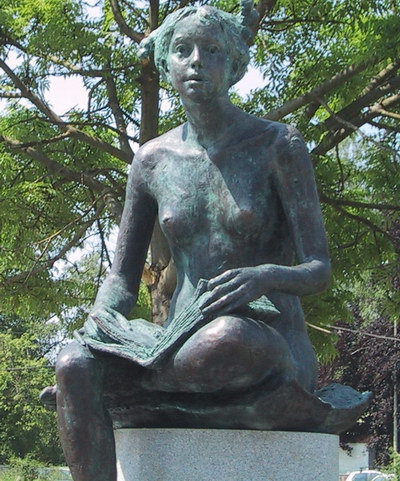 Deklica z Rastočo knjigo v LjubljaniRastoča knjiga je pomemben slovenski strateški razvojni program. K njemu je pristopilo veliko posameznikov in različnih ustanov, ki  z veliko odgovornostjo sejejo in gradijo ideje o tem, da ima Slovenija vse možnosti, da postane uspešna država. Seveda pa je za to doseganje potrebna miselnost, da se odlepimo od povprečnosti in težimo k nadpovprečnosti, oziroma odličnosti. Vse to nam ponuja Rastoča knjiga.Pred 1000 leti smo dobili Brižinske spomenike. Tudi ob spominu na nje smo zasnovali Rastočo knjigo, Deklico z Rastočo knjigo in Združene Rastoče knjige sveta. Sedaj imamo Ljubljanske, Trebanjske, Šentruperške, Mirnopeške, Novomeške, Brežiške, Stiške, Gabrovške, Bovške, Šentjanške, Podboške, Podzemske, Topliške, Solkanske, Celjske, Sevniške, Ormoške, Prevaljske, Primskovške, Semiške, Senovške……..spomenike, ki so veliko več kot samo to.Veseli smo lahko, da so širino in globino tega inovativnega programa dojele tudi druge države, saj se jih je že petnajst vključilo v svojevrstno mednarodno sodelovanje. Tako smo dobili »Združene Rastoče knjige sveta«.Rastoča knjiga, Deklica z Rastočo knjigo in Združene Rastoče knjige sveta   praznujejo že devetnajstletnico svojega obstoja. Dosegli smo veliko lepih rezultatov, vendar se na tem ne smemo ustaviti.Lahko bi rekli, da je Rastoča knjiga ena sama ljubezen. Ljubezen razumemo v najširšem smislu kot predanost, spoštovanje do drugih, dobrodelnost, človekoljubje, miroljubno sodelovanje( grško agape, filia, eros). V našem primeru je še zlasti poudarjena tudi ljubezen do knjig, znanja in kulture.Povezanost Rastoče knjige in ljubezni so na privlačen način izrazile naše velike osebnosti takole:Tone Pavček v svoji odi o Rastoči knjigi: Rastoča knjiga je zvezda stalnica, ljubezen. Boris Pahor na petem listu Rastoče knjige pri Deklici z Rastočo knjigo: Edino ljubezen bo rešila človeštvo. Ifigenija Simonovič pa je na devetem listu prav tam zapisala: Ljubezen je močna kot se zemlja vrti.Te misli so vklesane v kamen oziroma podstavek, na katerem sedi, bere in razmišlja  Deklica z Rastočo knjigo. Tudi ona in vse kar raste z njo in okoli nje, je povezano z ljubeznijo. Naj  omenimo, da je v veliki večini šol, ki izvajajo program Rastoča knjiga ter uveljavljajo Abecedo odličnosti, mojstrstva in etike, ljubezen postavljena na prvo mesto.Slovenci nismo v zgodovini nikogar zasužnjevali. Nikogar nismo okupirali. Nismo vodili vojn proti sosedom in drugim. Smo narod miru in sodelovanja ter zato poklicani, da smo proti vsem vojnam in oblikam sovražnosti med narodi in državami. Širimo skratka vse oblike mednarodnega povezovanja ter mir. Projekt, ki ga opisujemo, naj bi služil temu, da širimo svetlobo in odganjamo temo ne samo naslednje leto temveč še in še. Parva scintilla saepe … iz majhnega lahko zraste veliko. Seveda pa brez znanja, iskrenih želj, globokih hotenj ter organizirane akcije, ne nastane nič. Kot nasprotje sovraštvu  in vojnam želimo z našimi aktivnostmi sejati prijazno mednarodno sodelovanje, mir in ljubezen. To je naša dolžnost do mladih, ki so naša prihodnost. Latinci so imeli lepo reklo - Ljubezen premaga vse - in to naj  bo tudi naše vodilo. Tudi to, kar je rekla Sofoklejeva Antigona, - Ne da sovražim, da ljubim sem na svetu, naj nam bo v pomoč. Verjetno je to eden najlepših in motivirajočih stavkov v svetovni literaturi, ki bi ga moral poznati, razumeti in udejanjati vsak zemljan. Tudi  navdihujoče  misli in sporočila, ki jih pošilja v domače in mednarodno okolje naša »Deklica z Rastočo knjigo«, so vsestransko vabljiva.Težko bo, vendar pogum, povezan z družbeno in planetarno  odgovornostjo, velja. Še posebej če le-ta temelji na dosedanjih dosežkih. Ničesar se nismo ustrašili. S skupnimi močmi smo zmožni narediti tudi take stvari, ki se na prvi pogled zdijo nemogoče. Pri tem nam bo pomagala moč združenega znanja, ki ga  Slovenija premore in ne nazadnje moderen IKT instrumentarij. Tudi geslo, ki se ga uporablja v turizmu: I feel SLOVENIA. Arhimed je pomenljivo zatrdil: Dajte mi oporo in spravil bom svet s tečajev. Ali ni ljubezen tista opora, ki naj bi svet spravila s tečajev vojn in sovraštva? Verjamemo in mislimo, da je to možno. Tudi v Odboru za promocijo kulturne dediščine Novega mesta.Med Rastočo knjigo, Deklico z Rastočo knjigo in Združenimi Rastočimi knjigami sveta ter cilji in nalogami, ki jih ima Odbor za promocijo kulturne dediščine Novega mesta, obstoja veliko stičnih točk, zato z velikim zadovoljstvom sodelujemo na bližnji Akademiji e-promocije kulturne dediščine v porečju Krke in Kolpe.AbstractLet us say that   “The Growing Book”, »United Growing Books of the World« as well as the »The Girl with a Growing Book« invite us to engage in comprehensive training, and expanding our knowledge and culture. The girl will grow on her pedestal by two centimetres each year, and similar to this trend, we as citizens of the world should enhance our knowledge, culture and values. This is a path leading to global success and universal excellence.